BMW
Corporate Communications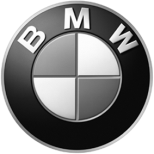 CompanyBayerischeMotoren WerkeAktiengesellschaftPostal AddressBMW AG80788 MünchenTelephone+49-89-382-20067Internetwww.bmwgroup.comMedia Information 
December 13, 2011
BMW Guggenheim Lab Site Officially Returned to the City of New York, Transformed into Community Park.New East Village Community Space Opened December 10.New York/Munich, December 13, 2011. Officials of the Solomon R. Guggenheim Museum and Foundation have officially returned the East Village site that was the inaugural home of the BMW Guggenheim Lab to the City of New York. The site, located at First Park (Houston Street at 2nd Avenue), a New York City Parks property, has been transformed into a community park, and plans are in place to continue to use the space for cultural programming. For 53 days beginning in August 2011, the BMW Guggenheim Lab—a combination think tank, public forum, and community center—operated at the site, which was improved as a result of the project.  The Lab will open in Berlin in May 2012 before traveling to Mumbai. Updates from the BMW Guggenheim Lab’s journey will be posted regularly on the website, bmwguggenheimlab.org, and the official blog, Lab | Log.At a meeting last week, Richard Armstrong, Director of the Solomon R. Guggenheim Museum and Foundation, discussed the highlights and accomplishments of the BMW Guggenheim Lab with Adrian Benepe, Commissioner, New York City Department of Parks & Recreation, and other officials, and reviewed the achievements that emerged from the Lab’s free public programs related to important urban issues. Richard Armstrong stated, “We are deeply grateful to the City of New York for joining with us in this adventure by allowing a Parks & Recreation property to be the inaugural site of the BMW Guggenheim Lab. We were convinced that the vitality and creativity of this dense urban East Village location would be the ideal place to launch this experiment. Thanks to the understanding and co-operation of the City, this prediction was realized beyond our best hopes.”Adrian Benepe stated, “The BMW Guggenheim Lab inspired people throughout New York to think more imaginatively about what it means to live in a city and how we all shape the urban future, while bringing life to a formerly closed-off, empty lot. It is a testament to the spirit of the BMW Guggenheim Lab that it has left behind a better public space than it originally found, and the Parks Department, residents, and the City at large are grateful to the Guggenheim and BMW for their work. A permanent, tangible improvement is now added to the intellectual and social benefits the Lab gave the people of our city.” First Street Green, a neighborhood volunteer group, celebrated the opening of the new East Village community space on December 10, with free public activities, including a board game and visioning exercise to generate ideas for future programming in the park and a “wishing wall” demonstrating the power of community groups and neighborhoods. The space may become a potential site for art installations and performances in the future. The BMW Guggenheim Lab’s commitment to strengthening urban communities includes permanent improvements to the once-vacant lot, including the stabilization and paving of the site, replacement of the sidewalks, and new wrought-iron fencing and gates.BMW Guggenheim Lab New York FindingsThe Lab’s wide range of programs encouraged community engagement and offered insight about today’s dense and changing urban environments, including the need for: the increased activity and involvement of community and neighborhood groups to institute urban change; stronger personal relationships and social interaction within cities to help achieve community cohesiveness; an increased focus on the reuse and revitalization of existing physical and organizational structures; and a growing interest in understanding urban interactions through the use of open-sourced data and models.The BMW Guggenheim Lab New York received a highly positive response from the public, many of whom have praised its ability to bring individuals together, evoke a sense of community, generate positive energy, provoke questions and then listen to what people have to say, and ignite dialogue that can continue on long after the departure of the physical Lab structure. The Lab’s interactive Urbanology game, which encourages participants to think about key challenges and opportunities of city life, remains accessible on the BMW Guggenheim Lab website and continues to expand the dialogue beyond the usual players of architects, policy makers and planners and empowering individuals and regular citizens to have a voice and take part in these discussions.  From August 3 to October 16, the BMW Guggenheim Lab New York attracted 56,000 visitors from 66 countries, and 400,000 users visited bmwguggenheimlab.org. The Lab also received 45,000 Facebook likes and more than 40,000 YouTube views, and more than 3,000 people have submitted ideas for the BMW Guggenheim Lab’s interactive logo. Urbanology has been played more than 26,000 times at the Lab and online. Housed in an innovative mobile structure designed by Tokyo-based architects Atelier Bow-Wow, the Lab offered 58 talks, 48 workshops, 28 screenings, 24 special events, 21 excursions, and nine fieldwork sessions. Developed by a New York Lab Team and Guggenheim curators, the programming – all centered around the theme of “Confronting Comfort” – was designed to engage the diverse audiences that visited the Lab and generate data, information, and ideas about how to improve city systems and social and environmental sustainability. During its six-year run, which will conclude in late 2016, the BMW Guggenheim Lab will travel to nine cities in three successive cycles, each with its own distinct theme and architectural structure, to help raise awareness of important urban challenges and yield sustainable benefits for cities around the world. The next stop for the Lab is Berlin (May 24 to July 29, 2012), followed by Mumbai in late 2012.The BMW Guggenheim Lab is curated by David van der Leer, Assistant Curator, Architecture and Urban Studies, and Maria Nicanor, Assistant Curator, Architecture. About the BMW Guggenheim Lab Online
The BMW Guggenheim Lab website (bmwguggenheimlab.org), blog (blog.bmwguggenheimlab.org), and online communities further extend the opportunity to participate in this multidisciplinary urban experiment worldwide. Visitors are invited to become members of the BMW Guggenheim Lab's dedicated social communities at:
twitter.com/bmwgugglab and #BGLab
facebook.com/bmwguggenheimlab
youtube.com/bmwguggenheimlab
flickr.com/bmwguggenheimlab
foursquare.com/bmwgugglabAbout BMW’s Cultural CommitmentIn 2011, the BMW Group is celebrating 40 years of international cultural commitment. During this time the BMW Group has initiated and engaged in more than 100 cultural cooperations worldwide. The company places the main focus of its long-term commitment on modern and contemporary art, jazz and classical music, as well as architecture and design. The BMW Group has also been ranked industry leader in the Dow Jones Sustainability Indexes for the last six years. In 1972, the artist Gerhard Richter created three large-scale paintings specifically for the foyer of the BMW Group’s Munich headquarters. Since then, artists such as Andy Warhol, Roy Lichtenstein, Olafur Eliasson, Thomas Demand, and Jeff Koons have cooperated with BMW. The company has also commissioned famous architects and firms such as Karl Schwanzer, Zaha Hadid, and COOP HIMMELB(L)AU to design important corporate buildings and plants. The BMW Group guarantees absolute creative freedom in all the cultural activities it is involved in, as trust is just as essential for groundbreaking artistic work as it is for major innovations in a successful business. More information about BMW’s cultural commitment can be found at bmwgroup.com/culture and bmw.com/bmwguggenheimlab.About the Solomon R. Guggenheim Foundation Founded in 1937, the Solomon R. Guggenheim Foundation is dedicated to promoting the understanding and appreciation of art, primarily of the modern and contemporary periods, through exhibitions, education programs, research initiatives, and publications. Currently the Solomon R. Guggenheim Foundation owns and operates the Guggenheim Museum on Fifth Avenue in New York and the Peggy Guggenheim Collection on the Grand Canal in Venice, and provides programming and management for the Guggenheim Museum Bilbao. The Deutsche Guggenheim in Berlin is the result of a collaboration, begun in 1997, between the Guggenheim Foundation and Deutsche Bank. The Guggenheim Abu Dhabi, a museum of modern and contemporary art designed by Frank Gehry on Saadiyat Island and adjacent to the main island of Abu Dhabi city, the capital of the United Arab Emirates, is currently in progress. More information about the foundation can be found at guggenheim.org.For the complete press materials, go to press.bmwgroup.com orguggenheim.org/presskitsFor publicity images and video, go to guggenheim.org/pressimagesUser ID = photoservice, Password = presspassPress Contacts:
Dr. Thomas Girst 		          Tina Vaz/ Betsy Ennis		Melissa ParsoffBMW Group	Solomon R. Guggenheim Museum	Ruder Finn+49 89 382 20067	+1 212 423 3840			+1 212 593 5889	thomas.girst@bmw.de	pressoffice@guggenheim.org		parsoffm@ruderfinn.com The BMW GroupThe BMW Group is one of the most successful manufacturers of automobiles and motorcycles in the world with its BMW, MINI, Husqvarna Motorcycles  and Rolls-Royce brands. As a global company, the BMW Group operates 25 production and assembly facilities in 14 countries and has a global sales network in more than 140 countries.During the financial year 2010, the BMW Group sold 1.46 million cars and more than 110,000 motorcycles worldwide. The profit before tax for 2010 was euro 4.8 billion on revenues amounting to euro 60.5 billion. At 31 December 2010, the BMW Group had a workforce of approximately 95,500 employees.www.bmwgroup.com Facebook: http://www.facebook.com/BMWGroupTwitter: http://twitter.com/BMWGroupYouTube: http://www.youtube.com/BMWGroupviewThe success of the BMW Group has always been built on long-term thinking and responsible action. The company has therefore established ecological and social sustainability throughout the value chain, comprehensive product responsibility and a clear commitment to conserving resources as an integral part of its strategy. As a result of its efforts, the BMW Group has been ranked industry leader in the Dow Jones Sustainability Indexes for the last seven years.